Ablaufplan für den Vorlesewettbewerb 2020/2021 der 4. Klassen - „Merkzettel“Ablaufplan für den Vorlesewettbewerb 2020/2021 der 4. Klassen - „Merkzettel“Ablaufplan für den Vorlesewettbewerb 2020/2021 der 4. Klassen - „Merkzettel“Ablaufplan für den Vorlesewettbewerb 2020/2021 der 4. Klassen - „Merkzettel“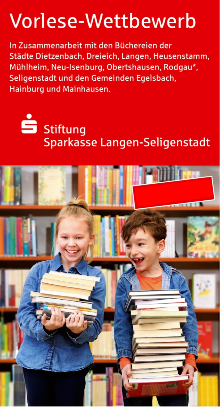 Dieses Blatt kann der schulinternen Planung und Organisation dienen. Dieses Blatt kann der schulinternen Planung und Organisation dienen. Dieses Blatt kann der schulinternen Planung und Organisation dienen. Dieses Blatt kann der schulinternen Planung und Organisation dienen. Weitere Informationenund Materialien finden Sie hier:www.ludwig-erk.langen.schule.hessen.de/Lesekompetenz/Vorlesewettbewerb www.ludwig-erk.langen.schule.hessen.de/Lesekompetenz/Vorlesewettbewerb www.ludwig-erk.langen.schule.hessen.de/Lesekompetenz/Vorlesewettbewerb Verantwortlich für die schulinterne Informations- und Materialweitergabe:Verantwortlich für die schulinterne Informations- und Materialweitergabe:Verantwortlich für die schulinterne Informations- und Materialweitergabe:Teilnehmende Lehrer/innen (Klassen):Zeitraum 
- VorschlägeStichtagInhalt/ AufgabeverantwortlicherledigtOktoberDie Klassen- bzw. Deutschlehrer/innen der 4. Klassen werden über den Ablauf informiert und erhalten vorliegendes Material.SL oder verantwortliche KolleginBis spätestens28. Oktober28.10.2020- verbindlichDie Schule (Klassen- bzw. Deutschlehrer/innen der 4. Klassen und Schulleitung) entscheidet sich für die Teilnahme und meldet sich auf der Homepage (s. oben) an.SL oder verantwortliche KolleginAnfang NovemberDie Schüler/innen werden über das Vorhaben informiert: Wer teilnehmen will, muss sich ein Lieblingsbuch auswählen, das sich auch zum Vorlesen eignet. Die Teilnehmer/innen können sich bis zum Klassenwettbewerb individuell vorbereiten.Klassen- bzw. Deutschlehrer/inMitte NovemberTeilnehmende Lehrer/innen einigen sich über schulinterne Termine, Bewertungskriterien/ -verfahren für die Klassen sowie für die Schule. Verwendung eines Bewertungsrasters? –siehe BeispielvorlagenKlassen- bzw. Deutschlehrer/innenBis Ende NovemberIn den Klassen werden 2 Klassensieger/innen ermittelt. Klassen- bzw. Deutschlehrer/inEnde November bis Mitte DezemberEs findet der Schulwettbewerb aller Klassensieger/innen statt. 2 Schulsieger/innen werden ermittelt. Die Jury besteht z.B. aus Lehrer/innen, Schulleitung, Schülerbüchereileiter/in ...SchuleBis spätestens 
14. Dezember14.12.2020- verbindlichDie Klassen- und Schulsieger werden mit der Excel-Tabelle weitergemeldet. – siehe HomepageSL oder verantwortliche KolleginJanuarDie Schulen erhalten die Einladungen zu den Stadtentscheiden und verteilen sie bitte an die Schulsieger/innen.Sparkassenstiftung, SchuleEnde Januar bis Anfang MärzWenn es die aktuelle Situation zulässt: Die Stadtmeisterschaften finden statt. Termine und Orte werden rechtzeitig bekannt gegeben. Die Jury besteht aus „schulfremden“ Personen – z.B. Vertreter/innen der Stadtbüchereien, Stiftungsvertreter/in …Die Sieger/innen werden im Anschluss an die Beratung der Jury mitgeteilt.Sparkassenstiftung, BüchereileitungBis Mitte MärzWenn es die aktuelle Situation zulässt: Die Einladungen zur Preisverleihungs-Feier werden verteilt.Sparkassenstiftung, SchuleMöglichst vor den Osterferien Wenn es die aktuelle Situation zulässt: Die offizielle Preisverleihung für alle Stadtsieger/innen findet im Rahmen einer kleinen Feier zentral statt.Sparkassenstiftung